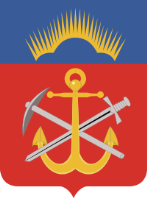 ТЕРРИТОРИАЛЬНАЯ ИЗБИРАТЕЛЬНАЯ КОМИССИЯЗАКРЫТОГО АДМИНИСТРАТИВНО-ТЕРРИТОРИАЛЬНОГО ОБРАЗОВАНИЯАЛЕКСАНДРОВСКРЕШЕНИЕ«____»______________20___г.                                                           №________г. ПолярныйОб утверждении Порядка и форм учета и отчетности о поступлении и расходовании денежных средств избирательных фондов кандидатов при проведении выборов депутатов Совета депутатов ЗАТО Александровск четвёртого созыва 10 сентября  2023 годаВ соответствии с пунктом 12 статьи 58 Федерального закона от 12.06.2002 № 67-ФЗ «Об основных гарантиях избирательных прав и права на участие в референдуме граждан Российской Федерации», пунктом 5 статьи 40 Закона Мурманской области от 09.03.2007 №841-01-ЗМО «О выборах депутатов представительных органов муниципальных образований»,   статьей 23 Закона Мурманской области от 24.03.2003 №390-01-ЗМО                         «Об избирательных комиссиях в Мурманской области»,  руководствуясь постановлением Избирательной комиссии Мурманской области от 23.05.2019 №50/339 «Об утверждении примерного Порядка и форм учета и отчетности о поступлении и расходовании средств избирательных фондов кандидатов, избирательных объединений, выдвинувших списки кандидатов, при проведении выборов депутатов представительных органов муниципальных образований», Территориальная избирательная комиссия закрытого административно-территориального образования Александровск РЕШИЛА:1. Утвердить Порядок и формы учета и отчетности о поступлении и расходовании денежных средств избирательных фондов кандидатов при проведении выборов депутатов Совета депутатов ЗАТО Александровск четвёртого созыва 10 сентября  2023 года (прилагается).2. Опубликовать настоящее решение в газете «Полярный вестник».3. Разместить настоящее решение  с приложениями на странице Территориальной избирательной комиссии закрытого административно-территориального образования Александровск на официальном сайте органов местного самоуправления ЗАТО Александровск в информационно-телекоммуникационной сети «Интернет».Председатель                                                                               Д.А. СмагуловаСекретарь                                                                                          А.Е. КнязеваУтвержденрешением Территориальной избирательной комиссии закрытого административно-территориального образования Александровск от 27.06.2023 № 73/237Порядок и формы учета и отчетности о поступлении и расходовании средств избирательных фондов кандидатов при проведении выборов депутатов Совета депутатов ЗАТО Александровск четвёртого созыва 10 сентября  2023 года1.Общие положения1.1. В соответствии с пунктом 1 статьи 58 Федерального закона от 12.06.2002 № 67-ФЗ «Об основных гарантиях избирательных прав и права на участие в референдуме граждан Российской Федерации» (далее – Федеральный закон), пунктом 1 статьи 39 Закона Мурманской области от 09.03.2007 № 841-01-ЗМО «О выборах депутатов представительных органов муниципальных образований» (далее – Закон Мурманской области) кандидаты в депутаты Совета депутатов ЗАТО Александровск по одномандатным избирательным округам (далее - кандидаты) обязаны создавать собственные избирательные фонды для финансирования своей избирательной кампании.1.2.  Избирательные объединения, выдвинувшие кандидатов по одномандатным избирательным округам, избирательные фонды не создают.1.3. Создание кандидатом избирательного фонда необязательно при условии, что число избирателей в избирательном округе не превышает пяти тысяч и финансирование кандидатом своей избирательной кампании не производится. В этом случае кандидат уведомляет Территориальную избирательную комиссию закрытого административно-территориального образования Александровск об указанных обстоятельствах в письменной форме (приложение №6).1.4. Право распоряжаться средствами избирательного фонда принадлежит создавшему этот фонд кандидату.1.5. Средства избирательных фондов имеют целевое назначение. Они могут использоваться только на покрытие расходов, связанных с избирательной кампанией.1.6. Кандидаты вправе назначать уполномоченных представителей по финансовым вопросам.Уполномоченные представители по финансовым вопросам кандидатов регистрируются Территориальной избирательной комиссией закрытого административно-территориального образования Александровск.1.7. Уполномоченный представитель по финансовым вопросам кандидата осуществляет свои полномочия на основании решения о его регистрации Территориальной избирательной комиссией закрытого административно-территориального образования Александровск при предъявлении соответствующего удостоверения и нотариально удостоверенной доверенности о его полномочиях.Уполномоченному представителю кандидата по финансовым вопросам выдается удостоверение по форме, установленной Территориальной  избирательной комиссией закрытого административно-территориального образования Александровск.1.8. Кандидат вправе в любое время прекратить полномочия своего уполномоченного представителя по финансовым вопросам, письменно известив его об этом и представив письменное заявление в Территориальную избирательную комиссию закрытого административно-территориального образования Александровск. Копия указанного заявления должна быть одновременно направлена кандидатом в соответствующий филиал ПАО Сбербанк.1.9. Срок полномочий уполномоченных представителей по финансовым вопросам кандидата начинается со дня их регистрации и истекает через 60 дней со дня голосования, а в случае, если ведется судебное разбирательство с участием назначившего их кандидата - со дня, следующего за днем вступления в законную силу судебного решения.1.10. При назначении уполномоченного представителя по финансовым вопросам кандидат передает ему следующие полномочия:1) открытие и закрытие специального избирательного счета;2) распоряжение средствами избирательного фонда;3) учет денежных средств избирательного фонда;4) контроль за поступлением и расходованием средств избирательного фонда;5) право подписи на расчетных документах;6) право составления и подписания предусмотренных законом финансовых отчетов.Кандидат может передать своим уполномоченным представителям по финансовым вопросам иные полномочия.2. Учет поступлений средств в избирательные фонды и расходования этих средств2.1. Кандидат, создавший избирательные фонды, обязан вести учет поступления средств в соответствующий избирательный фонд и расходования указанных средств по форме согласно приложению № 1 к настоящему Порядку.2.2. Избирательные фонды кандидатов могут создаваться за счет:1) собственных средств кандидата, которые в совокупности не могут превышать 50 процентов от предельной суммы расходов средств избирательного фонда кандидата;2) средств, выделенных кандидату выдвинувшим его избирательным объединением (не из средств избирательного фонда избирательного объединения), которые в совокупности не могут превышать предельную сумму расходов средств избирательного фонда кандидата;3) добровольных пожертвований граждан в размере, не превышающем 5 процентов от предельной суммы расходов средств избирательного фонда кандидата, для каждого гражданина;4) добровольных пожертвований юридических лиц в размере, не превышающем 30 процентов от предельной суммы расходов средств избирательного фонда кандидата, для каждого юридического лица.Предельная сумма всех расходов из средств избирательного фонда кандидата, баллотирующегося по одномандатному (многомандатному) избирательному округу, не может превышать 500 000 рублей - при численности избирателей в избирательном округе до 5 тысяч человек.2.3. Граждане и юридические лица вправе оказывать финансовую поддержку кандидату только через соответствующие избирательные фонды. Добровольным пожертвованием признается: для юридического лица - безвозмездное перечисление в безналичном порядке денежных средств со своего расчетного счета на специальный избирательный счет кандидата; для гражданина - безвозмездное внесение в отделение связи, кредитную организацию лично собственных средств на специальный избирательный счет кандидата.2.4. Индивидуальный предприниматель без образования юридического лица при внесении пожертвования указывает в платежных документах реквизиты, предусмотренные для гражданина.2.5. При внесении пожертвований в избирательные фонды кандидатов должны соблюдаться требования пунктов 6, 6.1, 7, 8 статьи 58 Федерального закона.2.6. Кандидат вправе возвратить жертвователю любое пожертвование в избирательный фонд за исключением пожертвования, внесенного анонимным жертвователем. Пожертвование, внесенное анонимным жертвователем, подлежит перечислению в доход бюджета муниципального образования городской округ закрытое административно-территориальное образование Александровск Мурманской области в течение десяти дней со дня его поступления на счет. Если пожертвование внесено гражданином или юридическим лицом, не имеющими права осуществлять такое пожертвование, либо если пожертвование внесено с нарушением требований пункта 2.5. настоящего Порядка, либо если пожертвование внесено в размере, превышающем установленный законом Мурманской области максимальный размер такого пожертвования, оно подлежит возврату жертвователю в течение десяти дней со дня его поступления на счет в полном объеме или подлежит возврату та его часть, которая превышает максимальный размер пожертвования, с указанием причины возврата.2.7. Кандидат не несет ответственность за принятие пожертвований, при внесении которых жертвователи указали сведения, предусмотренные пунктами 7 и 8 статьи 58 Федерального закона и оказавшиеся недостоверными или неполными, если кандидат своевременно не получили информацию о неправомерности данных пожертвований или неполноте сведений о жертвователе.2.8. Территориальная избирательная комиссия закрытого административно-территориального образования Александровск осуществляют контроль за порядком формирования и расходования средств избирательных фондов кандидатов. При поступлении в Территориальную избирательную комиссию закрытого административно-территориального образования Александровск сведений о перечислении добровольных пожертвований с нарушением пунктов 2.2 и 2.5 настоящего Порядка указанная информация незамедлительно сообщается соответственно кандидату.2.9. Средства избирательных фондов могут использоваться на:1) финансовое обеспечение организационно-технических мер, направленных на сбор подписей избирателей в поддержку выдвижения кандидата, списка кандидатов, в том числе на оплату труда лиц, привлекаемых для сбора подписей избирателей;2) предвыборную агитацию, а также на оплату работ (услуг) информационного и консультационного характера;3) оплату других работ (услуг), выполненных (оказанных) гражданами или юридическими лицами, а также на покрытие иных расходов, непосредственно связанных с проведением кандидатами своей избирательной кампании.2.10. Выполнение оплачиваемых работ (оказание платных услуг), реализация товаров прямо или косвенно связанных с выборами депутатов Совета депутатов ЗАТО Александровск четвёртого созыва, направленных на достижение определенных результатов на данных выборах запрещается без оплаты из соответствующего избирательного фонда и документально подтвержденного согласия кандидата или его уполномоченного представителя по финансовым вопросам, составленного по форме согласно приложению № 2 к настоящему Порядку.2.11. Выполнение платных работ, оказание платных услуг, реализация товаров гражданами и юридическими лицами для кандидата должны оформляться договором в письменной форме с указанием сведений об объеме поручаемой работы, ее стоимости, расценок по видам работ, порядка оплаты и сроков выполнения работ. Выполненные работы, оказанные услуги должны подтверждаться актом выполненных работ (оказанных услуг), подписанным исполнителем и кандидатом или уполномоченным представителем по финансовым вопросам кандидата, накладными на получение товаров, товарно-транспортными накладными, проездными документами, товарными или кассовыми чеками, квитанциями к приходному ордеру, а также бланками строгой отчетности. Подписанный сторонами договор является документом, подтверждающим согласие кандидата или уполномоченного представителя по финансовым вопросам кандидата на выполнение указанных работ (оказание услуг).В случаях использования денежных средств избирательного фонда на покрытие иных расходов, непосредственно связанных с проведением избирательной кампании кандидата, по которым законодательством Российской Федерации не предусмотрена обязательная письменная форма договора (договор розничной купли-продажи, перевозки груза или пассажира), оплата указанных расходов может быть произведена наличными денежными средствами.В случаях отсутствия письменного договора оформляется согласие кандидата или уполномоченного представителя по финансовым вопросам кандидата по форме согласно приложению № 3 к настоящему Порядку.2.12. Расчеты между кандидатом и юридическими лицами за выполнение указанных работ (оказание услуг) осуществляются только в безналичном порядке за исключением случая, если в соответствии с пунктом 4 статьи 40 Закона Мурманской области избирательный фонд создан без открытия специального избирательного счета.2.13. Запрещается изготовление агитационных материалов без предварительной оплаты из средств соответствующего избирательного фонда и с нарушением требований, установленных пунктом 3 статьи 54 Федерального закона и пунктами 2.11, 2.13 настоящего Порядка.2.14. В договорах о предоставлении платного эфирного времени должны быть указаны следующие условия: вид (форма) предвыборной агитации, дата и время выхода в эфир, продолжительность предоставляемого эфирного времени, размер и порядок его оплаты, формы и условия участия журналиста (ведущего) в теле-, радиопередаче. После выполнения условий договора оформляются акт выполнения работ и соответствующая справка об использованном эфирном времени, в которых отмечается выполнение обязательств по договору с указанием программы вещания, названия передачи и времени ее выхода в эфир.2.15. Платежный документ филиалу ПАО Сбербанк о перечислении в полном объеме средств в оплату стоимости эфирного времени должен быть представлен зарегистрированным кандидатом не позднее, чем за два дня до дня предоставления эфирного времени. Копия платежного документа с отметкой филиала ПАО Сбербанк должна быть представлена зарегистрированным кандидатом в организацию телерадиовещания до предоставления эфирного времени. В случае нарушения указанных условий предоставление эфирного времени на каналах организаций телерадиовещания не допускается.2.16. Платежный документ филиалу ПАО Сбербанк о перечислении в полном объеме средств в оплату стоимости печатной площади должен быть представлен зарегистрированным кандидатом не позднее, чем за два дня до дня опубликования предвыборного агитационного материала. Копия платежного документа с отметкой филиала ПАО Сбербанк должна быть представлена зарегистрированным кандидатом в редакцию периодического печатного издания до предоставления печатной площади. В случае нарушения этого условия предоставление печатной площади не допускается.2.17. Во всех агитационных материалах, размещаемых в периодических печатных изданиях, должна помещаться информация о том, за счет средств избирательного фонда какого кандидата была произведена оплата соответствующей публикации. Если агитационные материалы были опубликованы безвозмездно, информация об этом должна содержаться в публикации с указанием на то, кто разместил эту публикацию. Ответственность за выполнение данного требования несет редакция периодического печатного издания.2.18. Редакции сетевых изданий, осуществляющие выпуск средств массовой информации, зарегистрированные не менее чем за один год до начала избирательных кампаний по выборам депутатов Совета депутатов ЗАТО Александровск четвёртого созыва, а также редакции сетевых изданий, учрежденные избирательными объединениями (в том числе их структурными подразделениями) независимо от срока регистрации изданий, вправе предоставлять зарегистрированным кандидатам платные услуги по размещению агитационных материалов в сетевых изданиях при условии выполнения указанными редакциями требований, предусмотренных пунктами 5 и 6 статьи 32 Закона Мурманской области.Иные редакции сетевых изданий не вправе предоставлять зарегистрированным кандидатам услуги по размещению агитационных материалов.2.19. Все печатные и аудиовизуальные агитационные материалы должны содержать наименование, юридический адрес и идентификационный номер налогоплательщика организации (фамилию, имя, отчество лица и наименование субъекта Российской Федерации, района, города, иного населенного пункта, где находится место его жительства), изготовившей (изготовившего) данные материалы, наименование организации (фамилию, имя, отчество лица), заказавшей (заказавшего) их, а также информацию о тираже и дате выпуска этих материалов и указание об оплате их изготовления из средств соответствующего избирательного фонда.2.20. Материальная поддержка кандидата направленная на достижение определенного результата на выборах, может быть оказана только при ее компенсации за счет средств избирательного фонда кандидата.Юридические лица и граждане могут оказывать материальную поддержку кандидату путем предоставления материальных ценностей во временное пользование только при условии заключения договоров и оплаты по этим договорам за счет средств соответствующего избирательного фонда.2.21. Допускается добровольное бесплатное личное выполнение гражданином работ, оказание им услуг для кандидата в ходе избирательной кампании без привлечения третьих лиц, при этом оплата расходных материалов должна производиться из средств соответствующего избирательного фонда.3. Запрет на расходование средств помимо избирательного фонда3.1. Запрещаются без документально подтвержденного согласия кандидата или его уполномоченного представителя по финансовым вопросам и без оплаты из соответствующего избирательного фонда выполнение оплачиваемых работ, реализация товаров, оказание платных услуг, прямо или косвенно связанных с выборами и направленных на достижение определенного результата на выборах.3.2. Запрещаются бесплатные или по необоснованно заниженным (завышенным) расценкам выполнение работ, оказание услуг, реализация товаров юридическими лицами, их филиалами, представительствами и иными подразделениями, прямо или косвенно связанные с выборами и направленные на достижение определенного результата на выборах. 3.3. Кандидаты для финансирования избирательной кампании вправе использовать только те средства, которые перечислены отправителями на специальные избирательные счета их избирательных фондов до дня голосования в порядке, установленном Федеральным законом, Законом Мурманской области, настоящим Порядком. 3.4. Кандидаты, уполномоченные представители по финансовым вопросам, избирательные объединения, иные лица и организации, участвующие в проведении предвыборной агитации, не вправе вручать избирателям денежные средства, подарки и иные материальные ценности, кроме как за выполнение организационной работы (сбор подписей избирателей, агитационную работу), производить вознаграждение избирателей, выполнявших указанную организационную работу, в зависимости от итогов голосования или обещать произвести такое вознаграждение, проводить льготную распродажу товаров, бесплатно распространять любые товары, за исключением печатных материалов (в том числе иллюстрированных) и значков, специально изготовленных для избирательной кампании, а также оказывать услуги безвозмездно или на льготных условиях, воздействовать на избирателей, обещая передать им денежные средства, ценные бумаги и другие материальные блага (в том числе по итогам голосования), а также оказать им услуги иначе, чем на основании принимаемых в соответствии с законодательством Российской Федерации решений органов государственной власти, органов местного самоуправления.3.5. Распространение предвыборных печатных агитационных материалов без предварительной оплаты из избирательного фонда запрещается. Экземпляры печатных агитационных материалов или их копии, экземпляры аудиовизуальных агитационных материалов, фотографии или экземпляры иных агитационных материалов до начала их распространения должны быть представлены кандидатом в Территориальную избирательную комиссию закрытого административно-территориального образования Александровск.Вместе с указанными материалами должны быть также представлены электронные образы этих предвыборных агитационных материалов в машиночитаемом виде, сведения об адресе юридического лица, индивидуального предпринимателя (адресе места жительства физического лица), изготовивших и заказавших эти материалы, и копия документа об оплате изготовления данного предвыборного агитационного материала из соответствующего избирательного фонда.3.6. Агитация за кандидата, оплачиваемая из средств избирательных фондов других кандидатов, запрещается.4. Отчетность по средствам избирательных фондов4.1. Филиал ПАО Сбербанк, в котором открыт специальный избирательный счет, по требованию Территориальной избирательной комиссии закрытого административно-территориального образования Александровск, кандидата обязана периодически предоставлять им информацию о поступлении и расходовании средств, находящихся на избирательном счете данного кандидата.Филиал ПАО Сбербанк, в котором открыт специальный избирательный счет, по представлению Территориальной избирательной комиссии закрытого административно-территориального образования Александровск, а по соответствующему избирательному фонду также по требованию кандидата обязана в трехдневный срок, а за три дня до дня голосования немедленно представить заверенные копии первичных финансовых документов, подтверждающих поступление и расходование средств избирательных фондов.4.2. Кандидаты обязаны представить в Территориальную избирательную комиссию закрытого административно-территориального образования Александровск финансовый отчет (первый, итоговый) о размере своего избирательного фонда, обо всех источниках его формирования, а также обо всех расходах, произведенных за счет средств своего избирательного фонда по форме согласно приложению № 4 к настоящему Порядку на бумажном носителе и в машиночитаемом виде (в формате MS Excel) со следующей периодичностью:первый финансовый отчет – одновременно с представлением документов, необходимых для регистрации кандидата, в установленном Законом Мурманской области порядке. В отчет включаются сведения по состоянию на дату, которая не более чем на пять дней предшествует дате сдачи отчета;итоговый финансовый отчет – не позднее чем через 30 дней со дня официального опубликования общих результатов выборов.4.3. Документами первого финансового отчета являются:1) первый финансовый отчет;2) сведения об учете поступления и расходования денежных средств избирательного фонда на бумажном носителе и в машиночитаемом виде (в формате MS Excel);3) справка об остатке средств на счете, выданная филиалом ПАО Сбербанк, в котором открыт специальный избирательный счет;4) копия договора банковского счета, заверенная филиалом ПАО Сбербанк, в котором открыт специальный избирательный счет.4.4. К итоговому финансовому отчету прилагаются первичные финансовые документы, подтверждающие поступление средств в избирательный фонд и расходование этих средств:- документ о закрытии специального избирательного счета или об остатке денежных средств на специальном избирательном счете по форме, установленной филиалом ПАО Сбербанк;- сведения об учете поступления и расходования денежных средств избирательного фонда на бумажном носителе и в машиночитаемом виде (в формате MS Excel). В сведениях по учету поступления и расходования денежных средств избирательного фонда в графе «Шифр строки финансового отчета» указывается, в какой строке финансового отчета учтена каждая финансовая операция (поступление, возврат, расходование средств избирательного фонда);- выписки филиала ПАО Сбербанк со специального избирательного счета соответствующего избирательного фонда с подтверждающими документами поступления и расходования средств;- договоры на выполнение работ (оказание услуг);- счета (счета-фактуры);- накладные на получение товаров;- акты о выполнении работ (оказании услуг);- универсальные передаточные документы;- расходные и приходные кассовые ордера;- чеки контрольно-кассовых машин, товарные чеки;- согласия кандидата или уполномоченного представителя кандидата по финансовым вопросам на оплату товаров, работ, услуг;- пояснительная записка.Первичные финансовые документы к итоговому финансовому отчету представляются в хронологической последовательности по мере отражения финансовых операций на специальных избирательных счетах избирательных фондов. При этом за основу принимаются выписки филиала ПАО Сбербанк со специального избирательного счета избирательного фонда, к которым прилагаются соответствующие документы, послужившие основанием для зачисления либо списания средств по счетам. Указанные первичные документы должны быть представлены в сброшюрованном виде и иметь сквозную нумерацию страниц, включая приложения.К итоговому финансовому отчету прилагается опись указанных в настоящем пункте документов и материалов по форме согласно приложению № 5 к настоящему Порядку.Итоговый финансовый отчет, учет поступления и расходования денежных средств избирательного фонда, опись документов, пояснительная записка к итоговому финансовому отчету брошюруются и представляются в виде отдельных документов.4.5. В случае если кандидат в соответствии с пунктом 1.3. настоящего Порядка не финансирует свою избирательную кампанию, известив об этом Территориальную избирательную комиссию закрытого административно-территориального образования Александровск, финансовые отчеты не представляются.Представление кандидатом финансовых отчетов не требуется в случае, если кандидат не создавал избирательный фонд в соответствии с пунктом 1.3. настоящего Порядка.4.6. Финансовые отчеты, учет поступления и расходования денежных средств соответствующего избирательного фонда подписывается кандидатом или уполномоченным представителем по финансовым вопросам кандидата и представляется кандидатом или уполномоченным представителем по финансовым вопросам кандидата в Территориальную избирательную комиссию закрытого административно-территориального образования Александровск.4.7. Если кандидат утратил свой статус, обязанность сдачи финансового отчета возлагается на гражданина, являвшегося кандидатом.5. Сведения, подлежащие опубликованию и размещению в информационно-телекоммуникационной сети «Интернет»5.1. Территориальная избирательная комиссия закрытого административно-территориального образования Александровск периодически (после получения первого финансового отчета и не позднее, чем за 10 дней до дня голосования) направляет информацию о поступлении и расходовании средств избирательных фондов в средства массовой информации для опубликования. Обязательному опубликованию подлежат сведения об общей сумме средств, поступивших в избирательный фонд, и об общей сумме средств, израсходованных из него.5.2. Муниципальные периодические печатные издания обязаны публиковать переданные им Территориальной избирательной комиссией закрытого административно-территориального образования Александровск сведения о поступлении и расходовании средств избирательных фондов в течение пяти дней со дня их получения.5.3. Сведения о поступлении средств на специальный избирательный счет и расходовании этих средств передаются Территориальной избирательной комиссией закрытого административно-территориального образования Александровск в Избирательную комиссию Мурманской области для их размещения на официальном сайте в информационно-телекоммуникационной сети «Интернет». Обязательному размещению подлежат сведения в объеме, определяемом Избирательной комиссией Мурманской области:1) о финансовой операции по расходованию средств из соответствующего избирательного фонда в случае, если ее размер превышает 50 тысяч рублей;2) о юридических лицах, перечисливших в соответствующий избирательный фонд добровольные пожертвования в сумме, превышающей 25 тысяч рублей;3) о количестве граждан, внесших в соответствующий избирательный фонд добровольные пожертвования в сумме, превышающей 20 тысяч рублей;4) о средствах, возвращенных жертвователям из соответствующего избирательного фонда, в том числе об основаниях возврата;5) об общей сумме средств, поступивших в соответствующий избирательный фонд, и об общей сумме израсходованных средств.5.4. Копии первого и итогового финансовых отчетов не позднее чем через пять дней со дня их получения передаются избирательными комиссиями в редакции средств массовой информации для опубликования.6. Ответственность за нарушение порядка формирования и расходования средств избирательных фондов6.1. Ответственность за нарушение порядка формирования и расходования средств избирательного фонда, несвоевременное представление отчетности по установленным настоящим Порядком формам и недостоверность данных, содержащихся в отчетах, несет кандидат, уполномоченный представитель по финансовым вопросам кандидата.6.2. Лица, нарушающие правила финансирования избирательной кампании, несут установленную законодательством ответственность.Приложение № 1к Порядку и формам учета и отчетности о поступлении и расходовании денежных средств избирательных фондов кандидатов при проведении выборов депутатов Совета депутатов ЗАТО Александровск четвёртого созыва 10 сентября  2023 годаУЧЕТ поступления и расходования денежных средств избирательного фонда кандидатаI. Поступило средств в избирательный фондII. Возвращено денежных средств в избирательный фонд (в т.ч. ошибочно перечисленных, неиспользованных)**III. Возвращено, перечислено в доход бюджета муниципального образования средств из избирательного фондаIV. Израсходовано средств из избирательного фондаПриложение № 2к Порядку и формам учета и отчетности о поступлении и расходовании денежных средств избирательных фондов кандидатов при проведении выборов депутатов Совета депутатов ЗАТО Александровск четвёртого созыва 10 сентября  2023 годаПодтверждение согласия кандидата, уполномоченного представителя по финансовым вопросам кандидата при проведении выборов депутатов Совета депутатов ЗАТО Александровск четвёртого созыва 10 сентября 2023 года ________________________________________________________________________________на выполнение работ (реализацию товаров, оказание услуг) согласно договору от «__» _______20__ года №_____ и их оплату за счет средств избирательного фонда, а также на распространение агитационных печатных материалов.Приложение № 3к Порядку и формам учета и отчетности о поступлении и расходовании денежных средств избирательных фондов кандидатов при проведении выборов депутатов Совета депутатов ЗАТО Александровск четвёртого созыва 10 сентября  2023 годаПодтверждение согласия кандидата, уполномоченного представителя по финансовым вопросам кандидата при проведении выборов депутатов Совета депутатов ЗАТО Александровск четвёртого созыва 10 сентября 2023(фамилия, имя и отчество кандидата, уполномоченного представителя по финансовым вопросам кандидата)(реквизиты специального избирательного счета)даю согласие ___________________________________________________________________     (фамилия, имя и отчество гражданина, наименование организации, которой дается согласие)_____________________________________________________________________________и их оплату за счет средств избирательного фонда.Приложение № 4к Порядку и формам учета и отчетности о поступлении и расходовании денежных средств избирательных фондов кандидатов при проведении выборов депутатов Совета депутатов ЗАТО Александровск четвёртого созыва 10 сентября  2023 года__________________________________________________________________________                (первый (итоговый) финансовый отчет)о поступлении и расходовании средств избирательного фонда кандидатаПравильность сведений, указанных в настоящем финансовом отчете, подтверждаю, других денежных  средств, минуя избирательный фонд, на организацию и проведение избирательной кампании не привлекалось.Кандидат/ уполномоченныйпредставитель по финансовым вопросам                                                                                                                                                                                            _________________________________                                                                                             М.П.                          (подпись, дата, инициалы, фамилия)__________________________* Указывается сумма денежных средств, поступивших в избирательный фонд с нарушением, в том числе с превышением установленного предельного размера.** Под понятием «информационная услуга», применяемым при классификации платежей расходования денежных средств из избирательного фонда, понимаются действия субъектов (собственников и владельцев) по сбору, обобщению, систематизации информации и предоставлению результатов ее обработки в распоряжение пользователя (то есть обеспечение пользователей информационными продуктами). Информационная продукция предоставляется пользователю в разной форме – на электронных носителях, на бумаге, в устной форме.«Консультационная услуга» – это профессиональная услуга, предоставляемая физическим или юридическим лицом на основании договора (контракта) по проведению консультаций, разъяснений, аналитической и исследовательской работы (в том числе с использованием программных продуктов), для достижения определенных результатов на выборах.*** Заполняется только в итоговом финансовом отчетеПриложение № 5к Порядку и формам учета и отчетности о поступлении и расходовании денежных средств избирательных фондов кандидатов при проведении выборов депутатов Совета депутатов ЗАТО Александровск четвёртого созыва 10 сентября  2023 годаОписьдокументов и материалов, прилагаемых к итоговому финансовому отчету кандидата при проведении выборов депутатов Совета депутатов ЗАТО Александровск четвёртого созыва 10 сентября 2023 годаПриложение № 6к Порядку и формам учета и отчетности о поступлении и расходовании денежных средств избирательных фондов кандидатов при проведении выборов депутатов Совета депутатов ЗАТО Александровск четвёртого созыва 10 сентября  2023 годаУВЕДОМЛЕНИЕНа основании пункта 1 статьей 39 Закона Мурманской области «О выборах депутатов представительных органов муниципальных образований», пункта 1.3 Порядка и форм учета и отчетности о поступлении и расходовании средств избирательных фондов кандидатов при проведении выборов депутатов Совета депутатов ЗАТО Александровск четвёртого созыва 10 сентября 2023 года, утвержденного решением Территориальной избирательной комиссии закрытого административно-территориального образования Александровск от 27.06.2023 № 73/237, уведомляю об отказе от создания специального избирательного фонда и финансирования своей избирательной кампании.«_____» ____________ 20__ г.Кандидат 					______________ _____________________							(подпись)		(расшифровка подписи)(наименование избирательной кампании)(фамилия, имя, отчество кандидата)(наименование одномандатного избирательного округа)(номер специального избирательного счета, наименование и адрес кредитной организации) Дата зачисления средств на счетИсточник поступления средств*Шифр строки финансового отчетаСумма, руб.Документ, подтверждающий поступление средствСредства, поступившие с нарушением установленного порядка и подлежащие возврату, руб.123456ИтогоИтогоДата возврата средств на счетКому перечислены средстваШифр строки финансового отчетаВозвращено средств на счет, руб.Основание возврата средств на счетДокумент, подтверждающий возврат средств123456ИтогоИтогоДата зачисления средств на счетДата возврата (перечисления) средств со счетаИсточник поступления средствШифр строки финансового отчетаВозвращено, перечислено в доход бюджета муниципального образования средств, руб.Основание возврата (перечисления) средствДокумент, подтверждающий возврат (перечисление) средств1234567ИтогоИтогоИтогоДата расходной операцииКому перечислены средстваШифр строки финансовогоотчета****Сумма, руб.Виды расходовДокумент, подтверждающий расходОснование для перечисления денежных средствСумма ошибочно перечисленных, неиспользованных средств, возвращенных в фонд, руб.Сумма фактически израсходованных средств, руб.123456789ИтогоИтогоКандидат/ уполномоченный представительпо финансовым вопросам кандидата МП(дата, подпись, инициалы, фамилия)Я,,(фамилия, имя и отчество кандидата, уполномоченного представителя по финансовым вопросам кандидата)(фамилия, имя и отчество кандидата, уполномоченного представителя по финансовым вопросам кандидата),,(фамилия, имя, отчество кандидата)(фамилия, имя, отчество кандидата)(наименование одномандатного избирательного округа)(наименование одномандатного избирательного округа),,(реквизиты специального избирательного счета)(реквизиты специального избирательного счета)даю согласие(фамилия, имя, отчество гражданина,  наименование организации)(фамилия, имя, отчество гражданина,  наименование организации)Кандидат/ уполномоченный представительпо финансовым вопросам кандидата Кандидат/ уполномоченный представительпо финансовым вопросам кандидата Кандидат/ уполномоченный представительпо финансовым вопросам кандидата МП(дата, подпись, инициалы, фамилия)Кандидат/ уполномоченный представительпо финансовым вопросам кандидата Кандидат/ уполномоченный представительпо финансовым вопросам кандидата Я,         ,         ,на (указывается перечень приобретаемых услуг)Кандидат/ уполномоченный представительпо финансовым вопросам кандидата Кандидат/ уполномоченный представительпо финансовым вопросам кандидата Кандидат/ уполномоченный представительпо финансовым вопросам кандидата МП(дата, подпись, инициалы, фамилия)Кандидат/ уполномоченный представительпо финансовым вопросам кандидата Кандидат/ уполномоченный представительпо финансовым вопросам кандидата Строка финансового отчетаСтрока финансового отчетаШифр строкиСумма, руб.Примечание112341Поступило средств в избирательный фонд, всего10в том числев том числев том числев том числев том числе1.1Поступило средств в установленном порядке для формирования избирательного фонда20из нихиз нихиз нихиз нихиз них1.1.1Собственные средства кандидата301.1.2Средства, выделенные кандидату выдвинувшим его избирательным объединением 401.1.3Добровольные пожертвования гражданина501.1.4Добровольные пожертвования юридического лица601.2Поступило в избирательный фонд  денежных средств, подпадающих под  действие  пунктов 1, 2 ст.40 Закона Мурманской области и п.6 ст.58 Федерального закона *70из нихиз нихиз нихиз нихиз них1.2.1Собственные средства кандидата 801.2.2Средства, выделенные кандидату выдвинувшим его избирательным объединением 901.2.3Средства гражданина1001.2.4Средства юридического лица1102Возвращено денежных средств из избирательного фонда, всего120в том числев том числев том числев том числев том числе2.1Перечислено в доход бюджета муниципального образования1302.2Возвращено жертвователям денежных средств, поступивших с нарушением установленного порядка140из нихиз нихиз нихиз нихиз них2.2.1Гражданам, которым запрещено осуществлять пожертвования либо не указавшим обязательные сведения в платежном документе1502.2.2Юридическим лицам, которым запрещено осуществлять пожертвования либо не указавшим обязательные сведения в платежном документе1602.2.3Средств, поступивших  с превышением предельного размера добровольных пожертвований1702.3Возвращено жертвователям денежных средств, поступивших в установленном порядке1803Израсходовано средств, всего190в том числев том числев том числев том числев том числе3.1На организацию сбора подписей избирателей2003.1.1Из них на оплату труда лиц, привлекаемых для сбора подписей избирателей2103.2На предвыборную агитацию через организации телерадиовещания2203.3На предвыборную агитацию через редакции периодических печатных изданий2303.4На предвыборную агитацию через сетевые издания2403.5На выпуск и распространение печатных и иных агитационных материалов2503.6На проведение публичных массовых мероприятий2603.7На оплату работ (услуг) информационного и консультационного характера**2703.8На оплату других работ (услуг), выполненных (оказанных) юридическими лицами или гражданами РФ по договорам2803.9На оплату иных расходов, непосредственно связанных с проведением избирательной кампании2904Распределено неизрасходованного остатка средств фонда пропорционально перечисленным в избирательный фонд  денежным средствам***3005Остаток средств фонда на дату сдачи отчета (заверяется банковской справкой)(стр.310=стр.10-стр.120-стр.190-стр.300)310№ 
п/пНаименованиеДатадокументаКоличество
листовдокументаМестонахождения 
документа (папка, том, страница)Примечание123456Кандидат/ уполномоченный представительпо финансовым вопросам кандидата МП_________________________(дата, подпись, инициалы, фамилия)В Территориальную избирательную комиссию закрытого административно-территориального образования Александровскот кандидата в депутаты__________________________________ по одномандатному избирательному округу № __________________________________________(фамилия, имя, отчество)